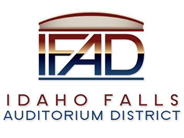 Board of Directors Business MeetingTuesday, October 25, 2022, 7:00 a.m.Location:  Idaho Falls Auditorium District Office/Zoom Videoconferencehttps://us06web.zoom.us/j/82958593488Constitution Way, Idaho Falls, Idaho 83402AgendaAction Item - Call to Order Action Item – Accept Agenda Action Item - Accept the Consent Agenda Meeting Minutes – 10-11-22 Review of Payables/FinancialsDiscussion Item –Public Comment (Any member of the public is welcome to take three minutes and share concerns or questions with the Board).Discussion Item –Receive a construction update from Mike Clements of Bateman Hall and Ken Wheadon of CRSA.Discussion Item – Erik Hudson of Centennial Management will discuss use of preopening service funding.Action Item – Erik Hudson of Centennial Management will present a request to modify the Commercial General Liability section contained in Exhibit I of the Management Agreement. The request is to establish a separate Commercial General Liability insurance rate for the Blue Cross of Idaho Conference Center. Discussion Item – Erik Hudson will present the 2023 Centennial Management operations budget for Hero Arena at the Mountain America Center and Blue Cross of Idaho Conference Center.  Report and UpdatesDiscussion Item – Update from Erik Hudson and Kevin Bruder on Hero Arena at the Mountain America Center operations and pre-opening activity.Discussion Item – Update from Kevin Greene on Spudkings Hockey.Discussion Item - Executive Director Report Fundraising/Cash Flow Update State Tax Commission Reports Construction UpdateAction Items Discussion Item - Legal ReportBoard Tour of Event Center     Calendar and AnnouncementsUpcoming IFAD Meeting – Next Meeting on November 8, 2022Discussion Item - Announcements and Minor Questions Discussion Item - Agenda Items for November 8, 2022, meetingPosted on or before 7:00 a.m. on October 23, 2022